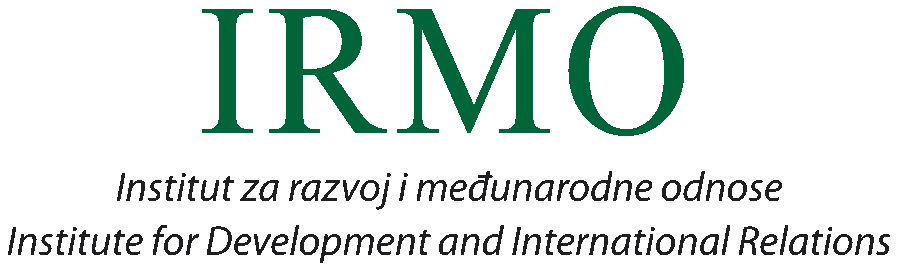 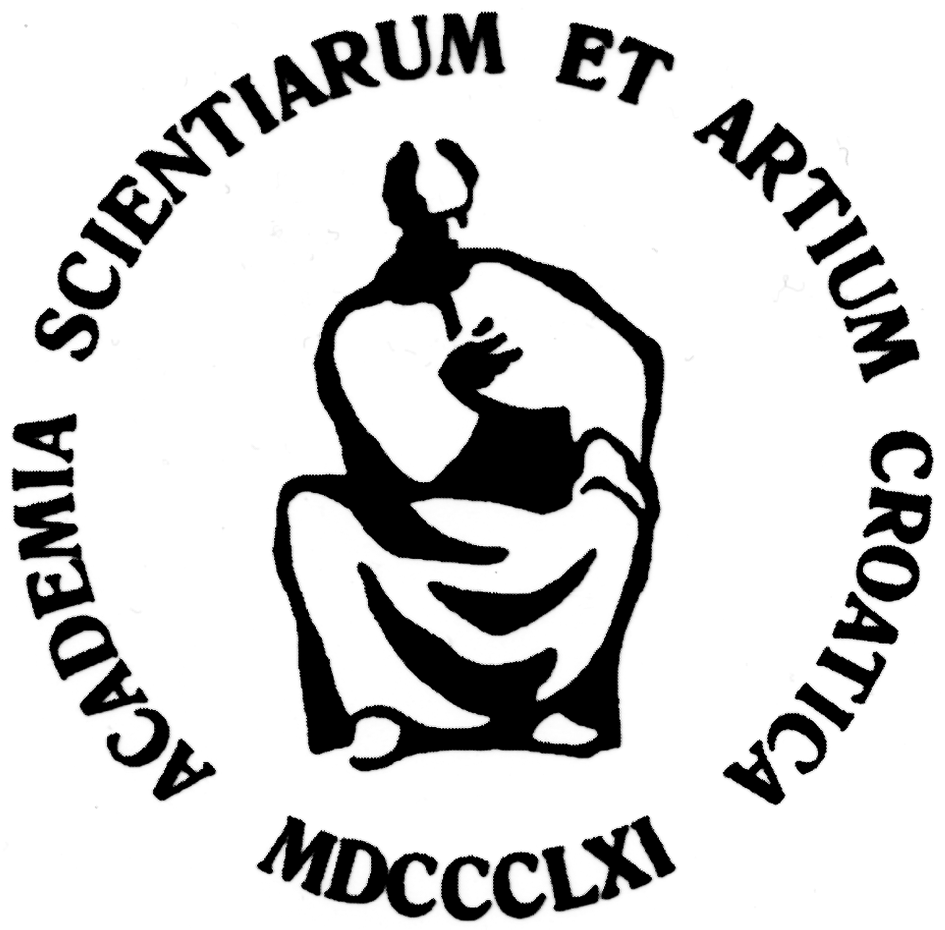 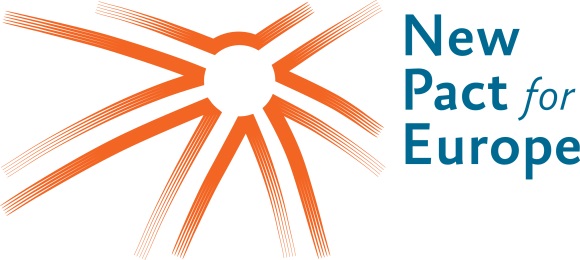 NAJAVAInstitut za razvoj i međunarodne odnosei inicijativa New Pact for Europepod pokroviteljstvomHrvatske akademije znanosti i umjetnostiorganiziraju raspravu o budućnosti Europske unije koja će se održatiu srijedu, 8. travnja 2015. godine u 12:00 satiu Hrvatskoj akademiji znanosti i umjetnosti,Trg N. Š. Zrinskog 11 u Zagrebu.Prva rasprava u okviru projekta New Pact for Europe (Novi dogovor za Europu) u Hrvatskoj održana je u travnju 2014. godine u Uredu predsjednika RH.Projekt New Pact for Europe pokrenuo je konzorcij europskih zaklada okupljenih oko belgijske Zaklade King Baudouin i njemačke Zaklade Bertelsmann sa ciljem poticanja pan-europske rasprave te prikupljanja novih razmišljanja i ideja o tome kako se suočiti s izazovima i približiti stavove unutar i između europskih država članica o budućnosti Europske unije.Na Okruglom stolu uvodnu riječ dati će predsjednik HAZU akademik Zvonko Kusić, ravnateljica IRMO dr. sc. Sanja Tišma i član Radne skupine Andrej Stuchlik, predstavnik Bertelsmann Stiftung, a u raspravi sudjeluju saborski zastupnici, zastupnici u Europskom parlamentu, dužnosnici Vlade te ekonomski i gospodarski stručnjaci.Tijekom prošle godine održane su javne rasprave u petnaestak država članica EU uključujući Hrvatsku, a temeljem prikupljenih mišljenja revidiran je strateški dokument koji će biti raspravljen na ovom Okruglom stolu. Za više informacija: http://www.newpactforeurope.eu/events/ .Predstavnici medija mogu biti nazočni i snimati uvodni dio Okruglog stola.Ured za odnose s javnošću i medije HAZUGordana Poletto Ružić